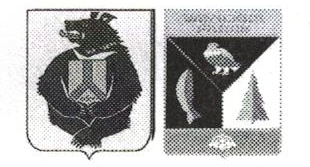 АДМИНИСТРАЦИЯ СЕЛЬСКОГО ПОСЕЛЕНИЯ «СЕЛО БУЛАВА»Ульчского муниципального района Хабаровского краяПОСТАНОВЛЕНИЕ19.13.023   № 241-пас.БулаваОб индексации должностных окладов муниципальных служащих администрации сельского поселения «Село Булава» Ульчского муниципального района Хабаровского края          В соответствии со статьями 130 и 134 Трудового кодекса Российской Федерации, пунктом 1 «Положения об оплате труда муниципальных служащих администрации сельского поселения «Село Булава» Ульчского муниципального района», утвержденного Советом депутатов сельского поселения «Село Булава» Ульчского муниципального района Хабаровского края от 14 апреля 2023 № 48, в целях обеспечения повышения уровня реального содержания заработной платы, администрация сельского поселения  «Село Булава» Ульчского муниципального района Хабаровского краяПОСТАНОВЛЯЕТ:        1.  Проиндексировать с 01  января 2024 года в 1,04 раза размеры месячных должностных окладов   муниципальных служащих администрации  сельского поселения «Село Булава» Ульчского муниципального района Хабаровского края в соответствии с замещаемыми ими должностями муниципальной службы и размеры месячных окладов в соответствии с присвоенными им классными чинами..        2. Работнику по финансовой работе администрации  сельского поселения «Село Булава» (Захарова Н.Л.) обеспечить финансирование расходов, связанных с реализацией настоящего постановления, за счёт средств ассигнований, предусмотренных в бюджете  сельского поселения «Село Булава» Ульчского муниципального района.        3. Контроль за выполнением настоящего постановления возложить на работника по финансовой работе администрации сельского поселения «Село Булава» Ульчского муниципального района Хабаровского края  Захаровой Н.Л..          4. Постановление вступает в силу после его официального опубликования (обнародования) и распространяется на правоотношения, возникшие с 01 января 2024 года.Глава сельского поселения                                                     Н.П.Росугбу